Curriculum VitaePersonal DetailsCountry of Birth: 	RomaniaDate of Birth: 		27/7/89EducationBachelor’s Degree in Dentistry from the University of Medicine and Pharmacy “Iuliu Hatieganu” 2008-2014.Virgil Madgearu High School 2004-2008.Work ExperienceDental Clinic “VaidaDent”. 01/10/2014 to Present.Roles and responsibilities include:Undertaking comprehensive oral evaluation by examining teeth and diagnosing patients' dental conditions using tools such as x-rays.Carrying out agreed clinical treatments such as restoring teeth affected by decay and treating gum disease.Assessing treatment options and agreeing on treatment plans with patients.Oral cancer risk assessment and cavity detection, prevention and treatment.Repair/replacement of broken or missing teeth.Educating patients on oral healthcare.Maintaining patients' dental records, budgets and maintaining stocks of equipment.Keeping abreast of new developments through structured continuing professional development.Marketing services to potential clients.Skills and InterestI am a socially active person with good communication skills. I can learn new things very quickly. I also have strong time management, admin, and organisational ability. I can speak many languages including Romanian and English proficiently also have basic French and Hungarian.First Name of Application CV No : 1695282Whatsapp Mobile: +971504753686 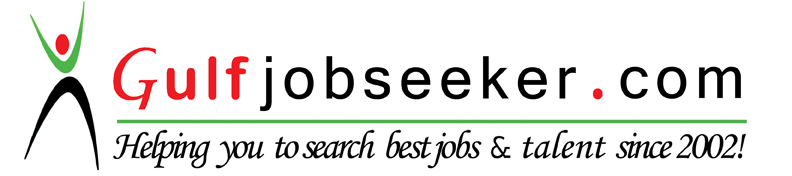 